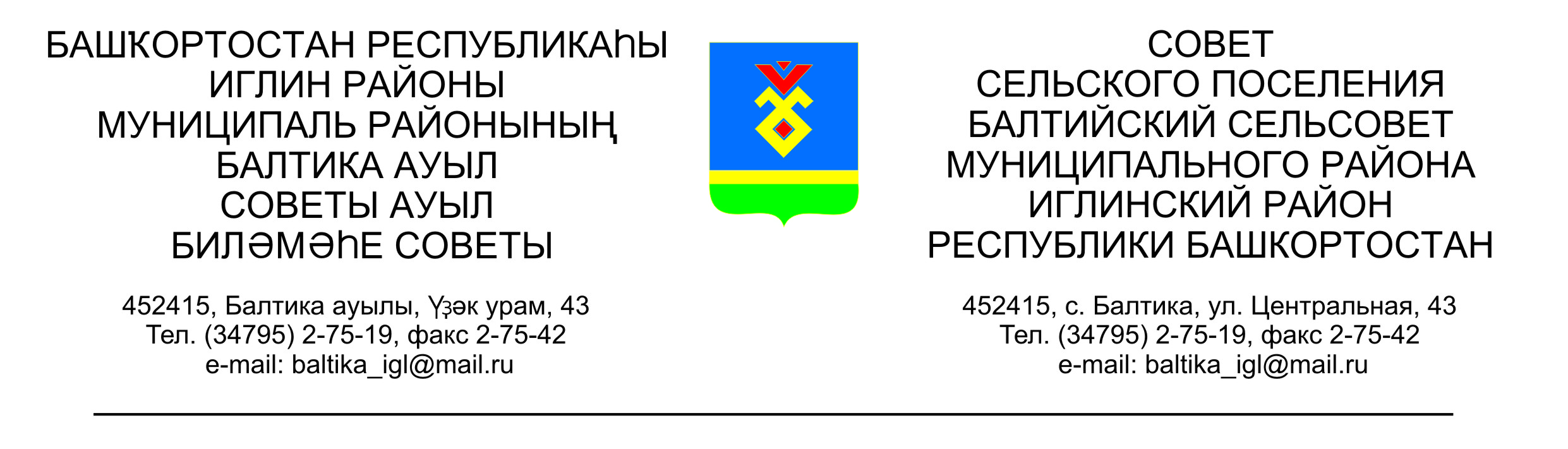 КАРАР                                                                                                         РЕШЕНИЕСовета сельского поселения Балтийский сельсовет муниципальногорайона  Иглинский район Республики БашкортостанОб утверждении ПОЛОЖЕНИЯ
о порядке использования символики муниципального образованияВ соответствии с  Федеральным законом «Об общих принципах организации местного самоуправления в Российской Федерации», Уставом, Совет сельского поселения Балтийский сельсовет муниципального района Иглинский район Республики Башкортостан решил:1.Утвердить   Положение о порядке использования символики муниципального образования (прилагается)2.Обнародовать настоящее решение на информационном стенде в здании администрации сельского поселения Балтийский сельсовет муниципального района Иглинский район.4. Контроль за исполнением данного  решения  возложить на Постоянную комиссию по социально-гуманитарным вопросам /председатель – Каримова В.Т./ Глава сельского поселения                      					В.Н.Карунос«06» июня .№365Приложение                                                                                                           утверждено решением Совета                                                                           сельского поселения Балтийский сельсоветмуниципального района Иглинский районРеспублики Башкортостанот «06»  июня 2014 года                                                                                                                                                    №365ПОЛОЖЕНИЕ
о порядке использования символики 
муниципального образования     
          Настоящее положение разработано в соответствии с  Федеральным законом «Об общих принципах организации местного самоуправления в Российской Федерации», Уставом.    Символика муниципального образования отражает исторические, культурные, социально-экономические, национальные и иные местные традиции.
1. Общие положения
     1.1. Настоящим положением определяется порядок  использования символики муниципального образования в коммерческих целях предприятиями, учреждениями, организациями, предпринимателями, осуществляющими свою деятельность без образования юридического лица (индивидуальными предпринимателями).……………………………………..
     1.2. Настоящее положение не распространяется на использование официальной символики муниципального образования:
     - государственными органами и органами местного самоуправления;
     - в целях художественного оформления праздничных и памятных событий областного или местного значения.…………………………………….
     1.3. Не допускается использование официальной символики муниципального образования: …………………………………………………
     - в интерпретированном виде, не соответствующем утвержденному;
     - в сочетании с изображением и текстом, нарушающим права человека, затрагивающим его честь, достоинство и оскорбляющим национальные и религиозные чувства граждан, а также противоречащим государственным или общественным интересам; …………………………………………………
     - на поверхности предметов, испытывающих нагрузки, которые могут привести к искажению элементов изображения.
2. Цели использования символики муниципального образования
     2.1. Допускается использование символики муниципального образования:
     2.1.1. В рекламных и представительских целях - для размещения:         - на зданиях, сооружениях, транспортных средствах, в помещениях, принадлежащих юридическим лицам и индивидуальным предпринимателям;
     - на рекламоносителях и в рекламных объявлениях, в том числе размещаемых в электронных и печатных средствах массовой информации;
     - в наименованиях юридических лиц, зарегистрированных на территории  муниципального образования.
     2.1.2.В коммерческих целях:………………………………………………
     - для размещения на всех видах продукции, изготавливаемой или реализуемой на территории муниципального образования (в том числе на ярлыках,ценниках);
     - для размещения на товарных знаках и знаках обслуживания в качестве элементов.
     2.1.3. Иных, не запрещенных настоящим положением и действующим законодательством на территории муниципального образования.
3. Порядок получения разрешения на использование символики на
 территории муниципального образования
     3.1. Для осуществления единой политики по использованию официальной символики муниципального образования и выдаче разрешительных документов на ее использование главой соответствующего муниципального образования создается специально уполномоченный орган (далее - Уполномоченный орган).)))))))))))))))))))))))))))))))))))))))))))))))))))))))))))0)))))))
     3.2.Для получения разрешения на использование символики  муниципального образования юридическое лицо, индивидуальный предприниматель (далее - Заявитель) представляет в Уполномоченный орган:…………………………………………………………
     - заявление, которое должно содержать: обоснование просьбы о выдаче разрешения; сведения о характере и сфере деятельности Заявителя; сведения о форме использования символики муниципального образования (в случаях, предполагающих пообъектное размещение символики, - с перечнем объектов);
     - копии учредительных документов Заявителя (с предъявлением оригинала, если копия не заверена нотариально);………….
     - копию свидетельства о государственной регистрации (с предъявлением оригинала, если копия не заверена нотариально);……….. 
     - документы, подтверждающие качество производимой продукции (работ, услуг), а также необходимые сертификаты и лицензии;…………
     - образцы использования изображения символики муниципального образования или эскизы изделий (в натуральную величину или в приемлемом масштабе).
     3.3. Образцы и эскизы стилизованного изображения символики вправе разрабатывать и изготавливать предприятия, получившие разрешение органа местного самоуправления на подобный вид деятельности.………
     3.4. При предоставлении неполного комплекта документов заявление не рассматривается.
     3.5.Заявление с приложениями, представленное для получения разрешительных документов, регистрируется в день его подачи в Уполномоченный орган по использованию символики.
     3.6. Решение о выдаче или об отказе в выдаче разрешения принимается Уполномоченным органом в течение 30 (тридцать) дней.
     3.7.В случае необходимости предоставления дополнительной информации, срок принятия решения может быть продлен по решению руководителя Уполномоченного органа.………………………………… 
     3.8. Разрешение выдается на срок  1 (один) год.
     3.9. Передача полученного Заявителем разрешения другому лицу не допускается.
     3.10. Бланки разрешения являются документами строгой отчетности, имеют учетную серию и номер. Приобретение, учет и хранение бланков разрешений возлагается на Уполномоченный орган по выдаче разрешительных документов.…………………………………………………..
     3.11. Разрешение подписывается руководителем Уполномоченного органа по выдаче разрешительных документов и заверяется печатью.
4. Основания для отказа в выдаче разрешения
     Основаниями для отказа в выдаче разрешения являются:
     4.1. Нарушения Заявителем требований, определяющих порядок получения разрешения на использование символики муниципального образования.
     4.2. Наличие в документах, представленных Заявителем, недостоверной или искаженной информации.…………………………………………...
     4.3. Отказ Заявителя в предоставлении документов, затребованных Уполномоченным органом.          
     4.4. Признание нецелесообразности заявляемого использования символики муниципального образования.…………………………………….
     4.5. Нарушения Заявителем требований, установленных пунктом 1.3 настоящего положения.…………………………………………………………..
     4.6. Решение Уполномоченного органа об отказе в выдаче разрешения на использование символики муниципального образования сообщается Заявителю в срок 30 (тридцать) дней в письменной форме с указанием причин отказа.……………………………………………………… 
     4.7. Заявитель имеет право ознакомиться с материалами, на основании которых было принято решение об отказе в выдаче разрешения на использование символики муниципального образования.
5. Основания для приостановления и прекращения действия 
разрешения на использование символики 
муниципального образования
     5.1. Действие разрешения на использование символики муниципального образования может быть приостановлено или прекращено по основаниям, установленным настоящим положением.……………………………………..
     5.2. Действие разрешения на использование символики муниципального образования может быть приостановлено в случаях:………………….
     - обнаружения недостоверных или искаженных данных в документах, представленных Заявителем для получения разрешения;
     - обнаружения в установленном порядке факта выпуска продукции (работ, услуг), не соответствующей утвержденным стандартам качества либо не имеющей необходимых сертификатов.……………………………………..
     5.3. Решение о приостановлении действия разрешения принимается Уполномоченным органом и доводится им до Заявителя в письменной форме с мотивированным обоснованием в срок  30 (тридцать) дней. При этом Уполномоченный орган обязан установить срок устранения Заявителем нарушений, повлекших за собой приостановление действия разрешения.
     5.4. В случае устранения Заявителем нарушений, повлекших за собой приостановление действия разрешения, Уполномоченный орган принимает решение о возобновлении действия разрешения. Факт устранения нарушений подтверждается актом проверки Уполномоченного органа.…………………..
     5.5. Действие разрешения на использование символики муниципального образования прекращается в случаях:………………………………….
     - не устранения Заявителем в установленные сроки нарушений, выявленных Уполномоченным органом, являющихся основанием для приостановления действия разрешения на использование символики муниципального образования в соответствии с п. 5.2. настоящего положения;
     - нарушения требований, установленных пунктом 1.3. настоящего положения;
     - истечения срока действия разрешения;……………………………………
     - ликвидации юридического лица или прекращения его деятельности в результате реорганизации (за исключением преобразования юридического лица), прекращения действия свидетельства о государственной регистрации гражданина в качестве индивидуального предпринимателя, окончания срока его действия.……………………………………………………………………….
     5.6.Разрешение на использование символики муниципального образования теряет юридическую силу и считается аннулированным с момента внесения в учетные данные Уполномоченным органом записи о прекращении действия разрешения на использование символики муниципального образования либо с момента внесения записи в единый государственный реестр юридических лиц. 
6. Ответственность за нарушение порядка использования
 символики муниципального образования
     6.1. Нарушение порядка использования символики муниципального образования влечет за собой административную ответственность в соответствии со статьей 11.4 Кодекса об административных правонарушениях в Республике Башкортостан.